Lynda Northwood	 FRENCH-ENGLISH TRANSLATORSpecialisations: Travel and Tourism, TechnicalPROFILEFrench-English translator with over 20 years international business experience working for a global technical textiles company.  Providing the highest quality translation services to tight deadlines, tailored to the requirements of clients as diverse as an international manufacturing business, local craft groups, magazine and website editors, photographers and restaurants.PROFESSIONAL EXPERIENCE2017	Translator - Petite Galloise - Freelance - Antibes, France and Rickmansworth, UKConsumer magazine articles (headlines, kickers and body copy) covering: art exhibitions; beauty and fashion; business and private aviation; chefs and signature recipes; film, literature and music festivals; food and beverages; haute couture and haute joaillerie; holiday and travel destinations; hotel news, products, services and offers; sportsUser manuals for digital accessoriesWebsite text covering airport news, promotions and servicesKnitting patternsRestaurant menus1997-2016	Company Secretary - Hunt Technology Ltd and its international associated companies in the UK and Peoples Republic of China.  Diverse role covering:Accounting and Finance: budget setting and control; cheque signatory, payroll authorisation, primary invoice approval; troubleshooting audits and investigationsCorporate Reporting: business plan preparation; meeting planning, extensive report preparation and minute takingExecutive Administration: business and development research projects; editing and proof-reading fiction and non-fiction works for private publication; facilities management; production of internal and external business documentationHuman Resources: counselling; drafting company handbook, contracts, amendments and correspondence; investigations and disciplinary proceedings; performance appraisal and assessment; designing and delivering training; organising and preparing social events and team briefings; recruitment and terminations International Business Transformation: data room compilation and management in the UK and China on sale of the hichem barrier textile business, managing the Chinese factory unit closure in situ including protecting the physical assets, supervising machine relocation and team redeployment between provincesParalegal Duties: preparing legal submissions and statements, supporting litigant at mediation and court proceedings; drafting commercial agreements and licences; trademark registration and portfolio administrationRegulatory Affairs: annual returns; statutory books and filingsTranslation: competitor/supplier and employee correspondence, documents and information1993-1997	Linguist/Translator -Self-employed - Sarratt, UK1980-1984	Trainee Chartered Accountant - Arthur Andersen & Co. - London, UKEDUCATION, TRAINING & PROFESSIONAL BODIES2018		CE1: Introduction to Copy-editing, Society for Editors and Proofreaders		PR1: Introduction to Proofreading, Society for Editors and Proofreaders2017		Chartered Institute of Linguists, Career Affiliate2010		TEFL - Teaching English as a Foreign Language1997		Diploma in Translation, Chartered Institute of Linguists1983		PE1 ICAEW - Chartered Accountancy1980		BA Hons French (European Studies) - University of Kent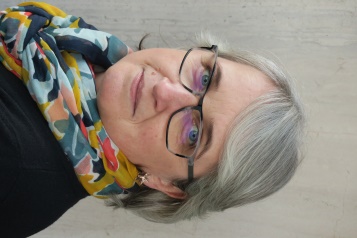 